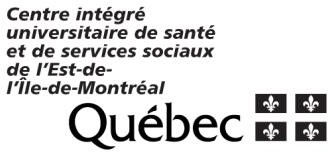 DEMANDE DE SERVICE	GUICHET D’ACCÈS INTÉGRÉ JEUNESSEIdentification des parents ou tuteurs:     Le jeune vit avec :  Ses deux parents    Parent 1   Parent 2    Garde partagée   Autre Besoin de l’enfant/Jeune (perception de l’enfant/sa famille) :Éléments familiaux à considérer : Attentes du référent :Suivis actifs ou historique de services :Enfant/Jeune concerné par la demande :Enfant/Jeune concerné par la demande :Enfant/Jeune concerné par la demande :Nom :Prénom :Sexe : F	M DDN :NAM :NAM :Adresse :Adresse :Adresse :Code Postal :Téléphone domicile :Téléphone domicile :Âge :Cellulaire :Cellulaire :Adresse courriel :Adresse courriel :Adresse courriel :Parent 1 (ou tuteur):Parent 1 (ou tuteur):Parent 2 (ou tuteur) :Parent 2 (ou tuteur) :Date de naissance :Date de naissance :Date de naissance :Date de naissance :Adresse :Adresse :Adresse :Adresse :Téléphone - maison :Téléphone - maison :Téléphone - maison :Téléphone - maison :Téléphone - bureau :Téléphone - bureau :Téléphone - bureau :Téléphone - bureau :Adresse courriel :Adresse courriel :Adresse courriel :Adresse courriel :DisponibilitéNo. dossier CLSCDisponibilitéNo. dossier CLSCParent au courant de cette démarche?	Oui Non Parent au courant de cette démarche?	Oui Non Parent au courant de cette démarche?	Oui Non Parent au courant de cette démarche?	Oui Non Risque suicidaire :        Non   Oui   Si oui, lequel :Danger envers autrui :  Non   Oui   Si oui, lequel : Autres éléments de risques identifiés :Diagnostics de l’enfant/jeune (spécifier si ce sont des impressions diagnostiques à confirmer) :Médication : Non  Oui  Si oui, lequel :Toutes autres informations pertinentes :Veuillez joindre tous rapports ou informations complémentaires pertinentes en lien avec la présente demande.Faire parvenir à l’adresse suivante : guichet.jeunesse.cemtl@ssss.gouv.qc.caCoordonnées du référent :Coordonnées du référent :Nom :Titre :Organisme :No. Permis (Md) :Adresse :Adresse :Code Postal :Télécopieur :Téléphone :Nom médecin de famille (si différent) :Adresse courriel :Parents ou tuteur légal/jeuneOu autorisation verbale reçue par :	DateParents ou tuteur légal/jeuneOu autorisation verbale reçue par :	Date